                                                                                                      Сведения                 об ответственных лицах по направлению функциональной грамотности в МБОУ «Гунакаринская ООШ»                                                   Директор школы :                            Нухкадиев Н.М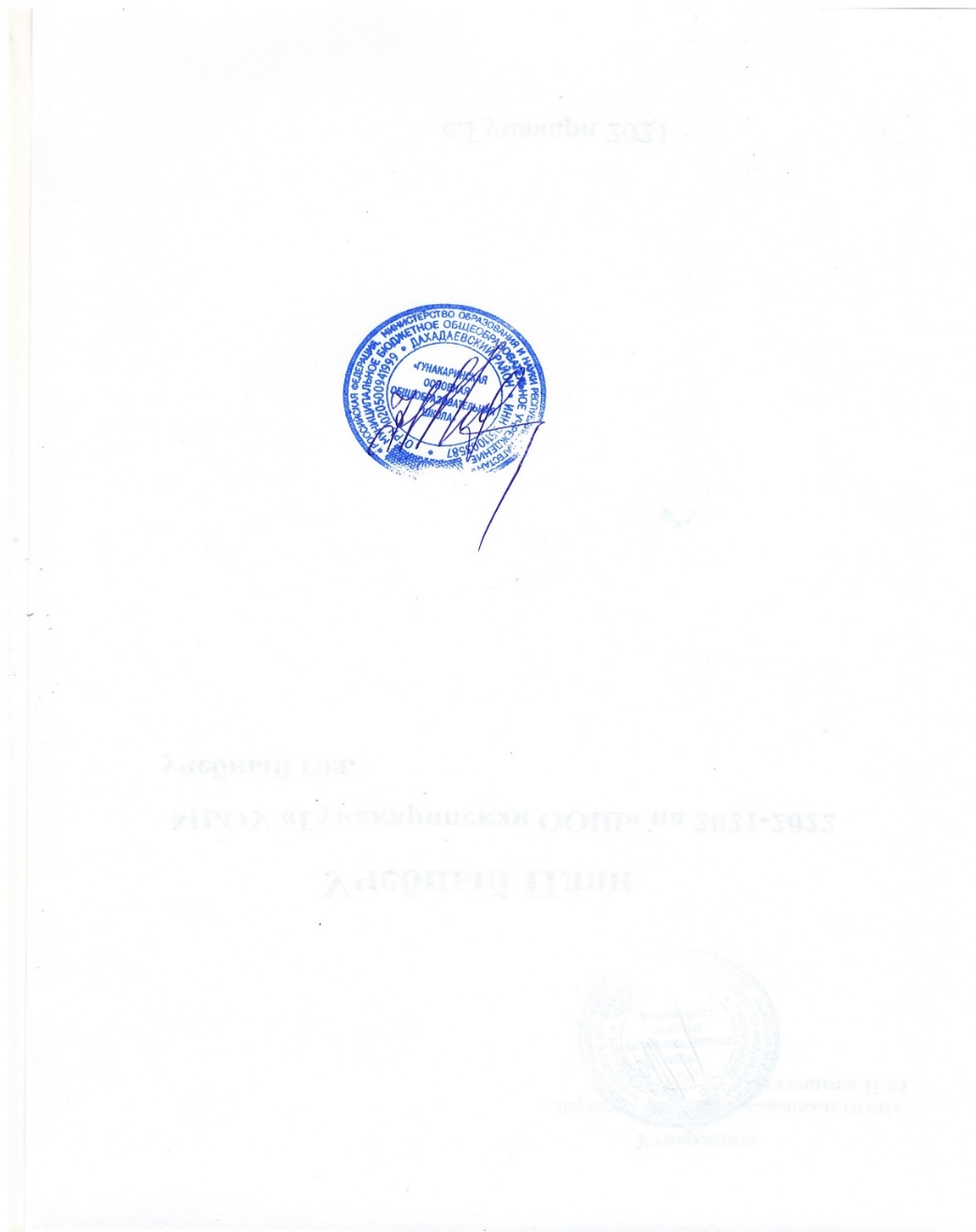 №Направление функциональной грамотностиФИО ответственногоДолжностьНомер телефонаЭлектронный адрес1Глобальные компетенцииОмарова С.ДжУчит.нач.класс89651479826omarovaserminaz@gmail.com2Финансовая грамотностьГаджиев Б.М-ЗУчитель информатики89634048471gadjiev.bashir@mail.ru3Естественнонаучная грамотностьМуртазалиева Х.БУчит.истории89633478262hadizatmurtazalieva145@gmail.com4Читательская грамотностьОмарова А.ОУчитель Русс.яз и лит89640520413Aday.omarova.91@mail.ru5Математическая грамотностьАбдуллабекова М.АУчит.математики89673922177abdullabekovamum@yandex.ru6Креативное мышлениеМуталимова А.МУчит.нач.класс89640518781madina7605@mail.ru